Дидактическая игра по ПДД«Дорожные знаки – важные знаки»(для детей 5-6 лет)Цель: - воспитывать умение самостоятельного, осознанного использования    знаний правил дорожного движения в повседневной жизни;- закрепить знания детей о дорожных знаках (предупреждающих, запрещающих, информационно-указательных и знаках сервиса), предназначенных для водителей (велосипедистов) и пешеходов;- развивать внимание, ловкость, сосредоточенность, логическое мышление.Материал: дорожные знаки на подставках, кубики с наклеенными на них дорожными знаками: предупреждающими, запрещающими, информационно-указательными и знаками сервиса, мяч, загадки.Правила игры:В игре могут принимать участие от 2 до 6 детей.Вариант 1. Педагог называет дорожный знак. Один ребенок находит указанный знак на подставках, показывает его детям и называет группу, к которой относится данный знак (предупреждающий, запрещающий, информационно-указательный или знак сервиса). Остальные дети находят его на своих кубиках. 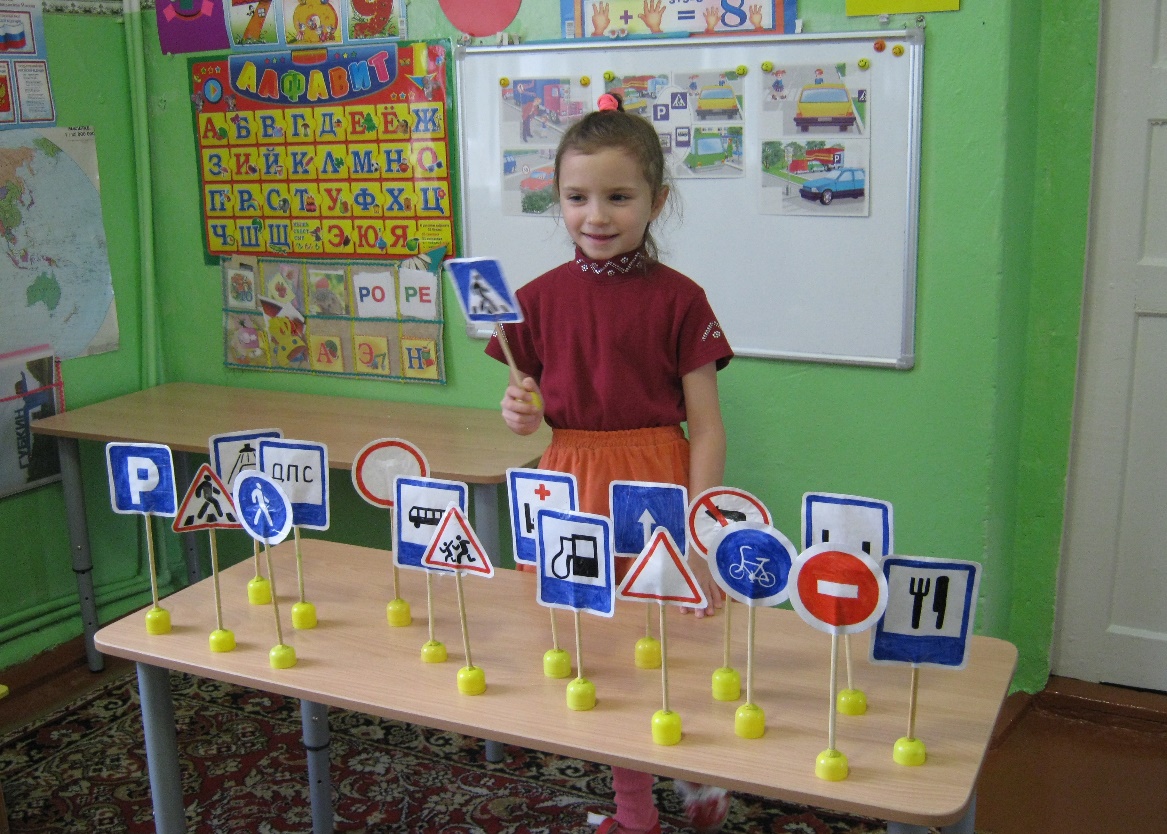 Вариант 2. Воспитатель загадывает загадки о дорожных знаках, дети отгадывают и находят этот знак на своих кубиках, показывают его и рассказывают, что он обозначает.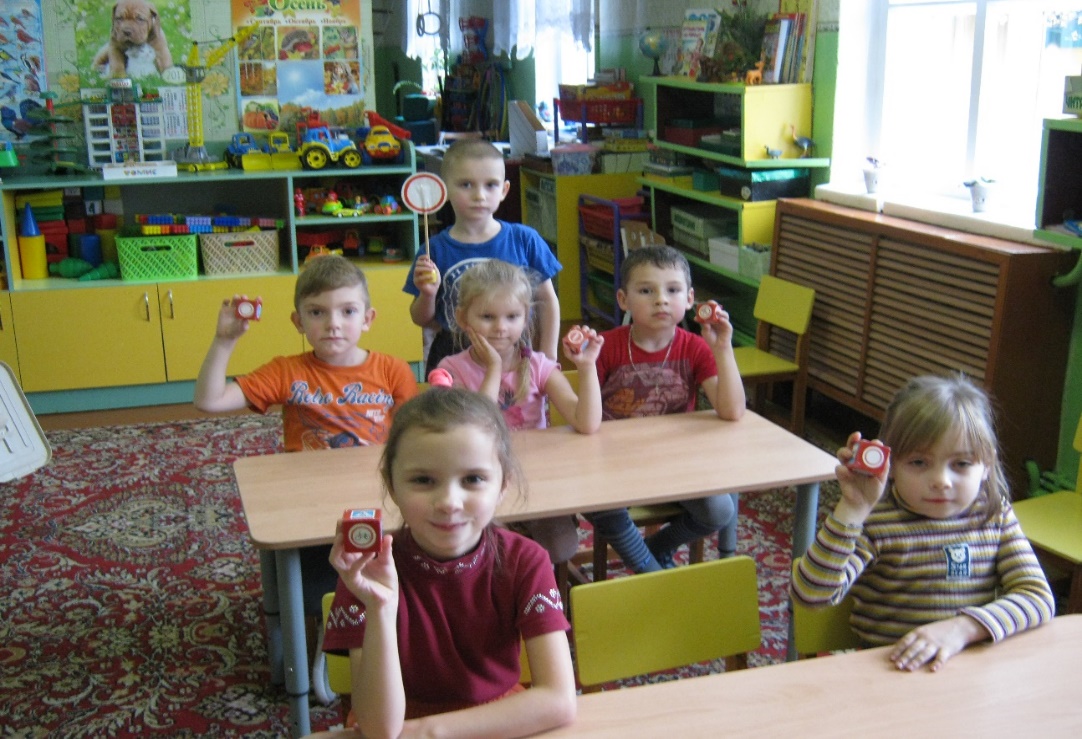 Вариант З.В один ряд расставляются дорожные знаки на подставках. Ребенок катит мячик, сбивает один из знаков и рассказывает, что данный знак обозначает. Если ребенок ответил правильно, то оставляет знак себе, а если нет, то знак ставится на место. В конце игры подводятся итоги: кто больше собрал знаков, тот и победил.  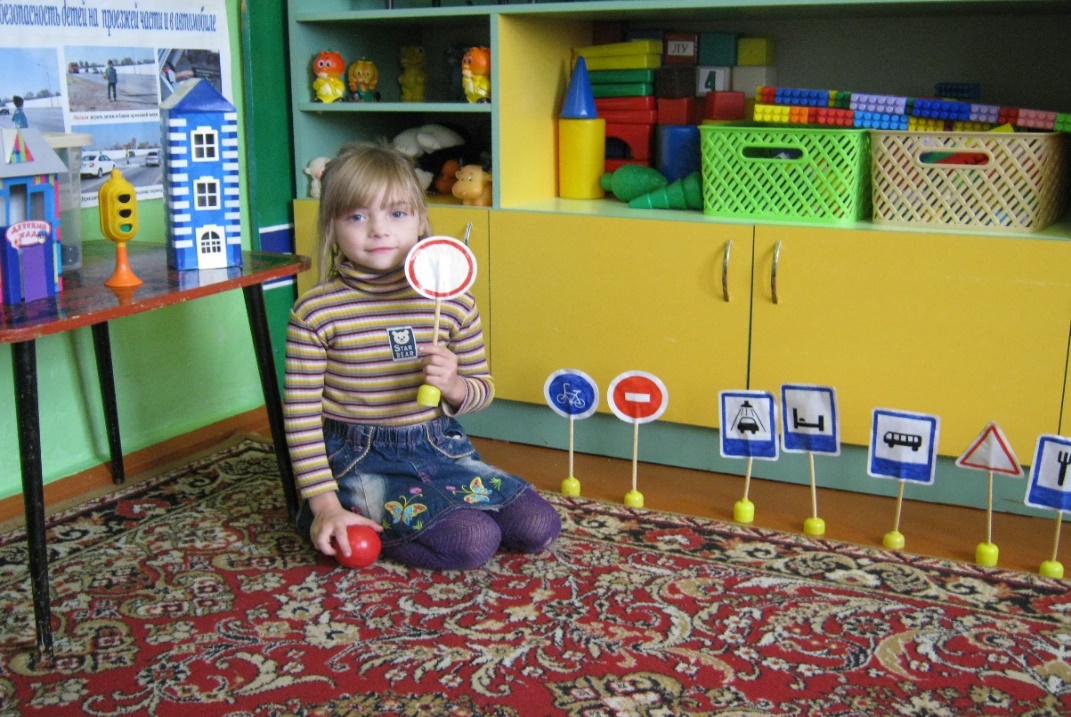   Рекомендации по использованию игры в образовательном процессе ДОУ. Дидактическую игру можно использовать на занятиях по познавательному развитию, развитию речи, а также для индивидуальной работы с детьми и самостоятельных игр.Загадки о дорожных знаках.Эй, водитель осторожно! 			 Этой зебры на дорогеЕхать быстро невозможно.		           Я нисколько не боюсь Знают люди все на свете- 			Если все вокруг в порядке,В этом месте ходят дети!                            По полоскам в путь пущусь.  (Знак «Дети») 					(Знак «Пешеходный переход») ***								Здесь дорожные работы-			Красный круг, прямоугольник
Ни проехать, ни пройти. 			Знать обязан каждый дошкольник:Это место пешеходу 				Это очень строгий знак.Лучше просто обойти. 				И куда б вы не спешили
(Знак «Дорожные работы»)			 С папой на автомобиле,										Не проедете никак.
							(Въезд запрещен)
***У него два колеса и седло на рамеДве педали есть внизу, крутят их ногами.В красном круге он стоит,О запрете говорит.(Знак «Велосипедное движение запрещено»)***Под этим знаком, как ни странно,	Предупреждает этот знак, Все ждут чего-то постоянно. 	Что у дороги здесь зигзаг,Кто-то сидя, кто-то стоя…	 И впереди машину ждёт?Что за место здесь такое	Крутой...(«Опасный поворот»)(«Автобусная остановка»)***
Перемолвились машины:		                  Привлекает всё внимание
Остудить пора бы шины,                                    Знак со знаком препинания
Остановимся, где сквер                                       Может пропускает он
Но вмешалась буква «Эр»                                   Тех кто с азбукой знаком?
Только я могу решить,                                        («Прочие опасности»)
Где стоянку разрешить!
           («Место стоянки»)                                                                   